BOOK TITLEBook SubtitleAuthor Name[Author Name][Email Aaddress] [Author Website] [Phone Number]OVERVIEW1-3 pages. The beginning paragraph should have a similar captivating quality to a book blurb. Add key details that define the story, genre, and what the reader will get out of this book. Add the key details from the other sections in your book proposal. This could be your author platform, information on your target audience, etc.CHAPTER OUTLINEApprox. 3000 words. A paragraph per chapter. List out each chapter in your book with a quick description of what will occur in each. Show how the story goes from start to finish so that the publisher will understand the structure and impact.AUTHOR BIO1 page.  Sell yourself - What works have you done that makes you an expert on your book’s idea, or what articles have you published around similar topics?Have you had a book published in the past? Go into details of why it was a success or why it wasn’t (and how you’ll improve).If you have experience with speaking engagements or have a following on any social media platforms, make sure to highlight that.TARGET AUDIENCE1 page. When defining your target audience, think about the following:The possible age groups.Professions and hobbies (if applicable to your book idea).The type of forums they interact with.The social media platforms they use and the profiles they may follow.Their lifestyle.Other books of interest.COMPARE COMP TITLESList of 5-10 books from the competition. 250 words for each book.Show how your book approaches the topic in a new light. Be professional and analytical here.For each comp title you need to include the following information:Title of the bookSubtitleAuthor nameThe publisherYear it was published inNumber of pagesThe current priceThe first published format (paperback or hardcover)The ISBN Book’s blurbMARKETING PLANYou need to show them what you’ve got cooking in your pipeline. This could include:How you could use your blog to get exposure for your bookYour email list, and how you could ask your audience for book reviewsYour author website for online presenceYour social media strategy for book promotion  Your network of famous friends and what they would do to add to your book marketing strategiesOrganizations you are a part of that will help boost your book’s exposureAny videos or podcasts you have or have been a part of that could be usedAny previously published books you may haveAdd any corresponding statistics to go along with your marketing plan to further solidify it. SAMPLE CHAPTERSDouble-spacedHow you pick your sample chapters differs from proposal to proposal. The genre plays a big role too.Here’s a simple guide you can use to pick your sample chapters:Nonfiction books: You’ll need to include the Introduction and 2 sample chapters.Narrative nonfiction books: The writing counts so you’ll have to put your best sample chapters forward and showcase your writing prowess.Fiction books: Instead of sample chapters, you’ll need to submit the first few chapters or 50 pages of your manuscript.Memoir books: Pick your best chapters where your writing and story shine the brightest.Narrative Memoir books: If your book follows a narrative structure, then share the first few chapters.ADDITIONAL INFORMATIONFor example:Review blurb idea: Famous person to give you a punchy review blurb.Manuscript schedule: Give the publisher an estimate of when you can get it done.Word count: Give an estimate of how many words you think your final draft should chalk up to.Book Layout: If you’ve dabbled in design or have a designer friend, consider adding a sample that shows how you envision your book looking.TEMPLATE BY ROCKET EXPANSION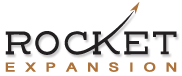 